Имеется ли ответственность за массовое распространение экстремистских материалов?На Ваш вопрос отвечает прокурор Исаклинского района Самарской области  Павел Грибов.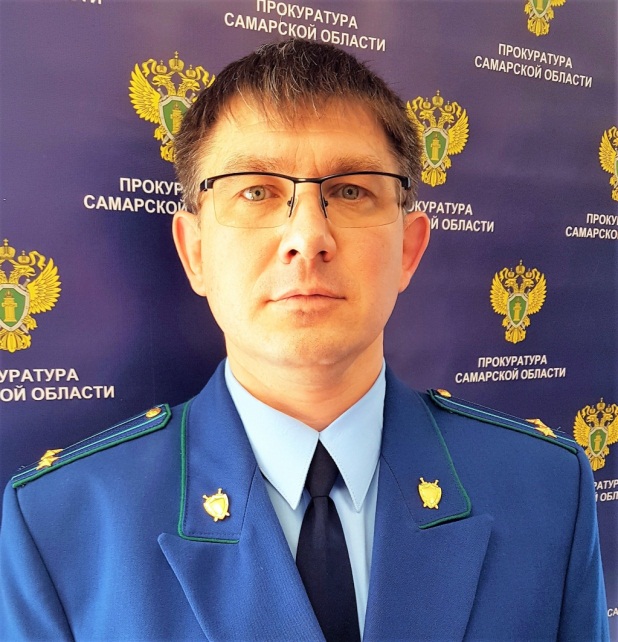 Да. Статья 20.29 КоАП РФ предусматривает административную ответственность за массовое распространение экстремистских материалов, включенных в опубликованный федеральный список экстремистских материалов.Правом на возбуждение дела об административном правонарушении по статье 20.29 КоАП РФ наделен исключительно прокурор.Административные дела данной категории рассматриваются районными судами по месту совершения правонарушения.Срок давности привлечения к административной ответственности составляет 3 месяца с момента выявления правонарушения. Совершение указанного правонарушения влечет наложение административного штрафа на граждан в размере от одной тысячи до трех тысяч рублей либо административный арест на срок до пятнадцати суток с конфискацией указанных материалов и оборудования, использованного для их производства; на должностных лиц - от двух тысяч до пяти тысяч рублей с конфискацией указанных материалов и оборудования, использованного для их производства; на юридических лиц - от ста тысяч до одного миллиона рублей или административное приостановление деятельности на срок до девяноста суток с конфискацией указанных материалов и оборудования, использованного для их производства.21.05.2021